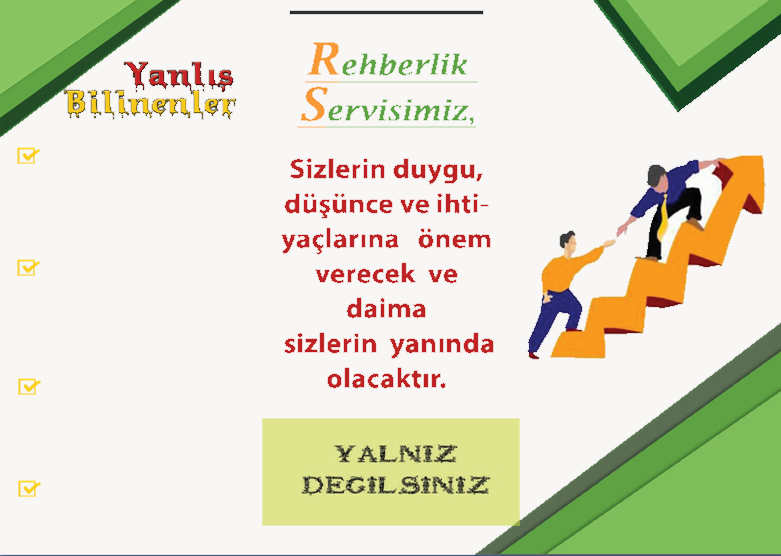 Sadece Problemli Ögrenciler Için Degildir.Rehberlik servisinden sadece problemli ögrencilerin yardım aldıgı düçüncesi çok yanlıştır. Tüm ögrenciler rehberlik servisinden destek alabilirler.Bireyin Yerine Karar Vermez.Rehberlik, ögrencinin yerine karar vermek degildir. Ögrencinin kendi ilgi, yetenek ve kişilik özelliklerinin farkına varmasını saglayarak dogru karar vermesine yardım etme sürecidir.Bireyin Problemini Çözmez.Rehberlik, ögrencinin problemini çözmez. Problem çözme becerisini geliştirmeye çalışır ve  alteranatif çözüm yolları bulmasına yardımcı olur. Disiplini Sağlama Yeri Değildir.Rehberlik servisinin disiplini sağlamak gibi bir görevi yoktur. Öğrencileri yargılama ve cezalandırma yeri değildir.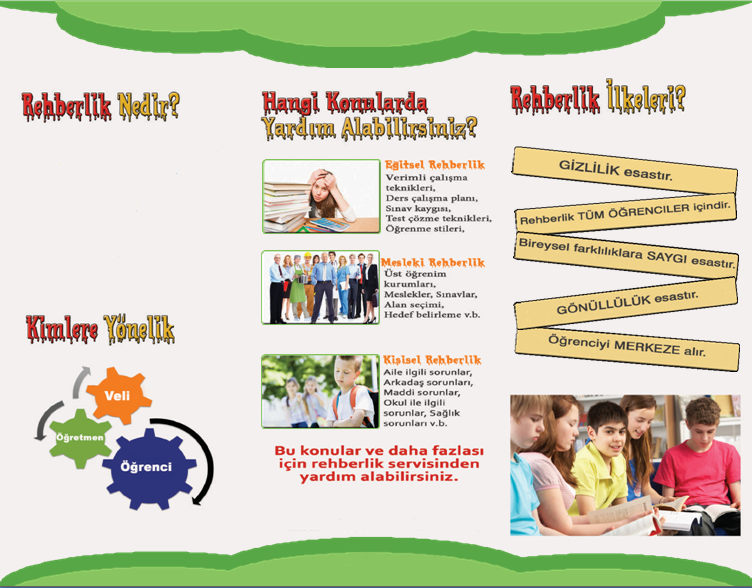 